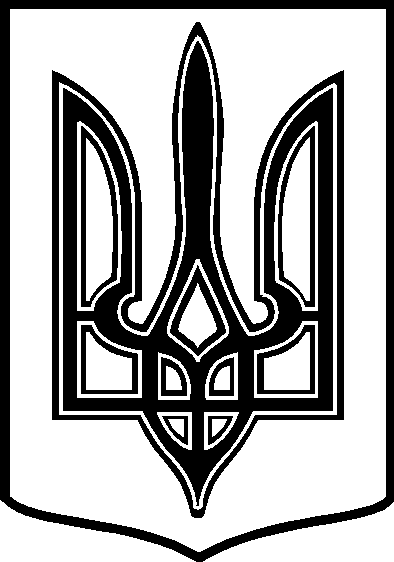 УКРАЇНАТАРТАЦЬКА СІЛЬСЬКА РАДАЧЕЧЕЛЬНИЦЬКОГО РАЙОНУ ВІННИЦЬКОЇ ОБЛАСТІ РІШЕННЯ № 27105.06.2018 року                                                                    19 сесія 7 скликанняс. ТартакПро розгляд заявиДідух Тамари Миколаївни.      Розглянувши заяву гр. Дідух Т. М. про надання згоди на виготовлення проекту землеустрою та передачу земельної ділянки у власність  для ведення особистого селянського господарства, керуючись  п. 34  ч.1 ст. 26 Закону України «Про місцеве самоврядування в Україні»,                                         сільська рада ВИРІШИЛА:       1.    Відкласти розгляд заяви гр. Дідух Тамари Миколаївни до наступної           сесії в зв’язку з тим, що через земельну ділянку, яку вона бажає взяти у           власність, проходить частина водопроводу ( вул.. Підгаєцького ) і це           питання потребує додаткового вивчення.      2.    Контроль за виконанням даного рішення покласти на постійну            комісію  з  питань охорони  довкілля,  раціонального використання           земель та земельних відносин   ( голова  комісії –  П. В. Поліщук ).           Сільський голова:                                                      В. В. Демченко